How do you spell « Dimanche » in English?S-U-N-D-A-YIf you drink 3 glasses of water, it’s because you are…..thirstyHow do you feel if you want to eat a big burger ?I’m hungryHow do you say « triste » in English ?sadHow do you say « fâché » in English ?angryHow do you say « ennuyé » in English ?boredHow do you say « fatigué » in English ?tiredHow do you say « chaud » in English ?hotHow do you say « content » in English ?happyHow do you say « froid » in English ?coldAnswer the question «Are you scared of spiders ? » Yes, I’m scared of spiders
No, I’m not scared of spidersHow do you say « je ne suis pas fatigué » in English ?I’m not tired
I am tiredHow do you say « tu es triste » in English ?You’re sad
You are sadHow do you say « nous sommes contents » in English ?We’re happy
We are happyHow do you say « Vous n’avez pas froid » in English ?You aren’t cold
You are not coldHow do you say « Il a chaud » in English ?He’s hot
He’s hotHow do you say « Elle n’est pas ennuyée » in English ?She isn’t bored
She is not boredHow do you say « Nous n’avons pas soif » in English ?We aren’t thirsty
We are not thirstyHow do you say « Ils sont tristes » in English ?They’re sad
They aren’t sadHow do you spell « Lundi » in English?M-O-N-D-A-YHow do you spell « Mardi » in English?T-U-E-S-D-A-YHow do you spell « Mercredi » in English?W-E-D-N-E-S-D-A-YHow do you spell « Jeudi » in English?T-H-U-R-S-D-A-YHow do you spell « Vendredi » in English?F-R-I-D-A-YHow do you spell « Samedi » in English?S-A-T-U-R-D-A-YCarte question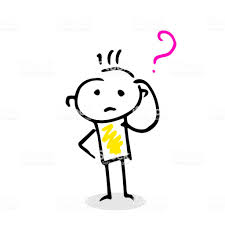 Carte questionCarte questionCarte questionCarte questionCarte questionCarte questionCarte questionCarte questionCarte questionCarte questionCarte questionCarte questionCarte questionCarte questionCarte questionCarte questionCarte questionCarte questionCarte questionCarte questionCarte questionCarte questionCarte questionCarte question